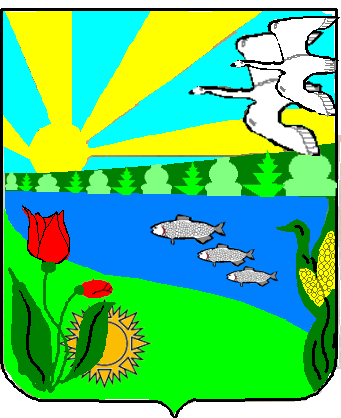 Волгоградская областьПесковатское сельское поселение Городищенского муниципального районах.Песковатка Городищенского муниципального района Волгоградской области  тел. (268) 4-11-17П О С Т А Н О В Л Е Н И Еот 13.07.2018 г.                                                                                               № 51«О внесении изменений в состав комиссии при администрации Песковатского сельскогопоселения по профилактике и предупреждению экстремистской и террористической деятельности на территории Песковатского сельского поселения,утвержденного постановлением № 33 от  04 апреля 2017 года        В связи с необходимостью продолжения непрерывной работы комиссии при администрации Песковатского сельского поселения по профилактике и предупреждению экстремистской и террористической деятельности на территории Песковатского сельского поселения, выбытием некоторых специалистов из состава комиссии,ПОСТАНОВЛЯЮ:        Утвердить комиссию при администрации Песковатского сельского поселения по профилактике и предупреждению экстремистской и террористической деятельности на территории Песковатского сельского поселения в следующем составе:1.Председатель комиссии: Глава администрации Песковатского сельского поселения -А.А.Торшин                                         2.Секретарь комиссии:Специалист администрации по вопросам ЖКХ - Л.В.Дегтярева.3.Члены комиссии:Специалист администрации по юридическим вопросам и молодежной политике    - М.А.Ганичева                                                              Специалист администрации по финансам и налогам -      Е.В.Печорина                                                                                                                            Председатель ТОС «Песковатский»   -  Н.В.Свинарчук                                                         Участковый   -   В.А.Курсов.                                    Глава Песковатскогосельского поселения                                                                А.А.Торшин